J’écris les nombres de 1 à 9Pour écrire les neuf premiers nombres, on peut utiliser neuf chiffres ou neuf mots :Exemple : Pour apprendre la leçon :J’écris en lettres, sans erreur d’orthographe : 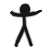 1 ; 3 ;  8 ; 4 ; 5 J’écris sans erreur le plus vite possible les nombres de la leçon que l’on me lit.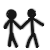 chiffresmots1un2deux3trois4quatre5cinq6six7sept8huit9neuf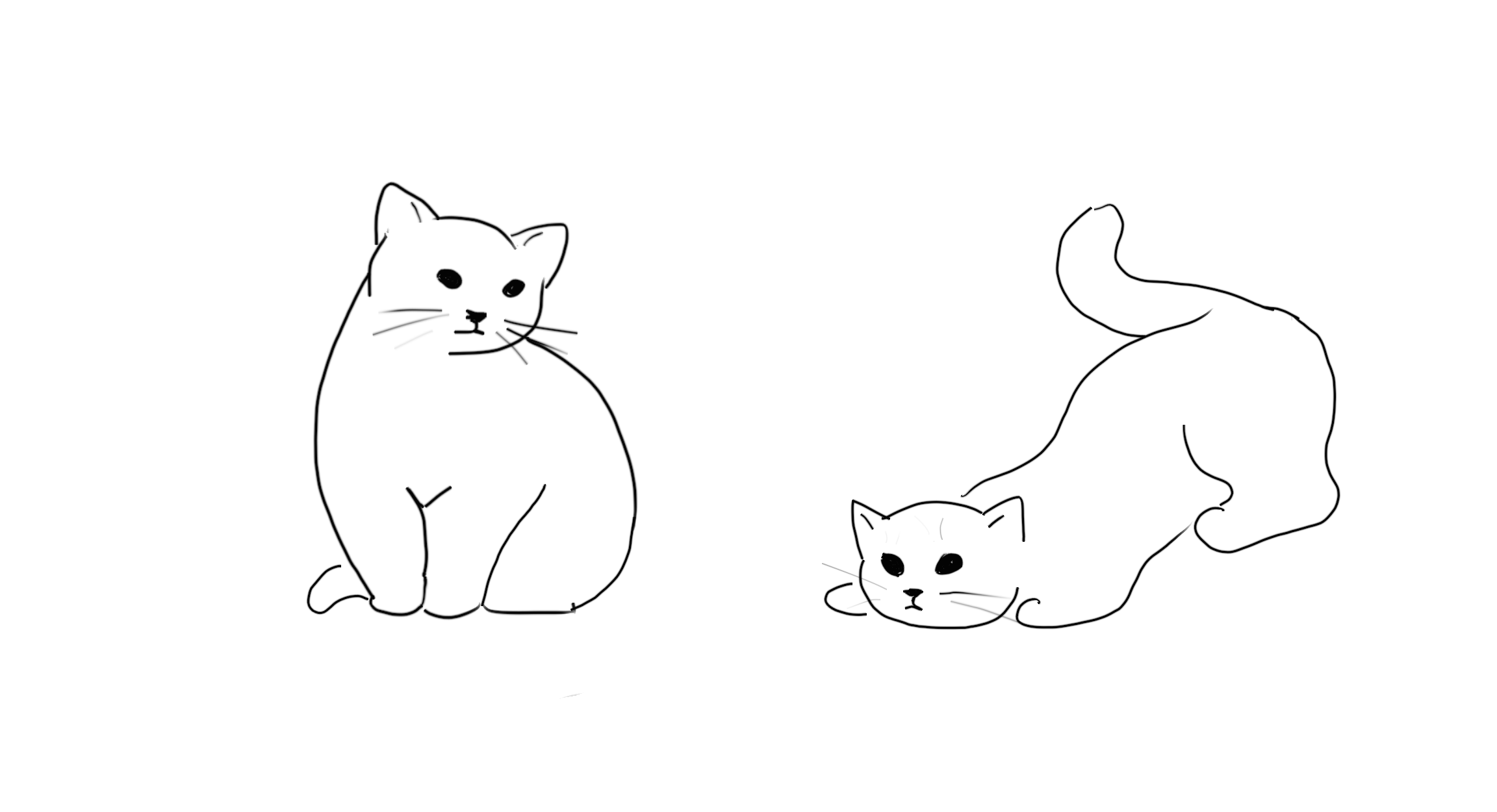 2 chatsdeux chats